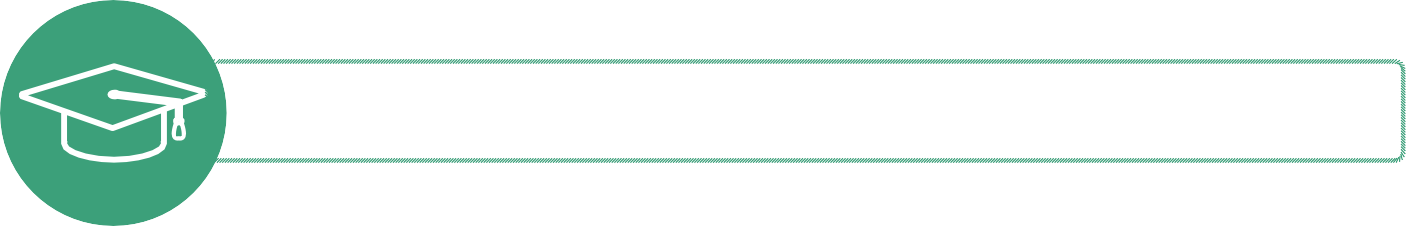 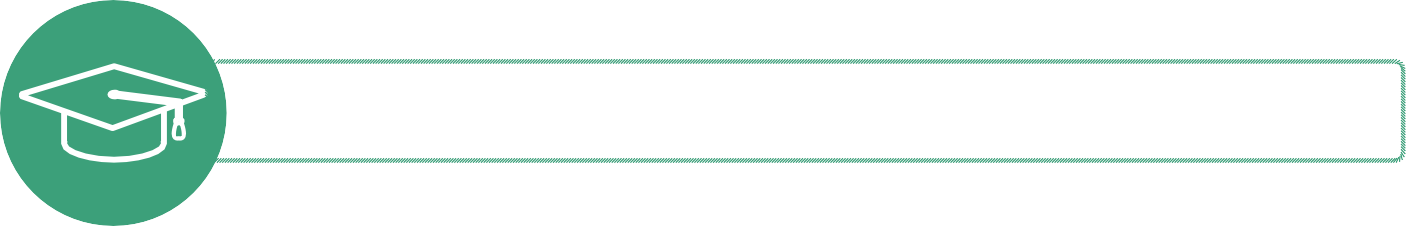 F1Elles transmettent leurs connaissances spécifiques en nutrition à leurs pairs et à d’autres professionnels du domaine de la santé, les guident dans leur mise en œuvre et apportent la vision nutritionnelle dans les équipes interprofessionnelles.  F2Elles identifient les besoins en recherche dans le domaine de la nutrition et de la diététique, contribuent à la résolution de questions de recherche et, sur la base de leur expérience clinique, contribuent à la transposition efficace de leurs résultats dans le conseil nutritionnel et la pratique thérapeutique.     	Exemples d’habiletés à développerDévelopper des cours, programmes ou outils didactiques basés sur les évidences scientifiques et les bonnes pratiques. Diffuser les connaissances actualisées sur la base des évidences scientifiques et les bonnes pratiques aux partenaires et à l’équipe interprofessionnelle / interdisciplinaire. S’impliquer dans les associations professionnelles et les sociétés savantes ainsi que développer et faire vivre un réseau professionnel diversifié. Participer à la rédaction des prises de positions professionnelles et communiqués de presse sur les questions d’alimentation et de nutrition. Adopter une posture de leader en matière de nutrition et de diététique dans tous les secteurs de la profession. Assurer la formation du personnel des services alimentaires dans les entreprises de restauration hors domicile, dans les institutions socio-sanitaires, dans la communauté (personnes / familles / groupes/ consommateurs / clientèle).Informer les bénéficiaires (personnes / familles / groupes / communauté / consommateurs / clientèle), les instances politiques et dirigeantes dans le domaine de l’alimentation et de la sécurité alimentaire.Identifier les activités entrant dans le processus de délégation et soutenir l’équipe interprofessionnelle dans la réalisation de celles-ci. Identifier les coopérations entre les différents acteurs du processus d’alimentation afin de définir le rôle de chacun-e.Assurer la coordination du processus d’alimentation des institutions socio-sanitaires et des entreprises de restauration hors domicile. Assurer la formation du personnel des services alimentaires dans les entreprises de restauration hors domicile, dans les institutions socio-sanitaires, dans la communauté (personnes/familles/groupes/consommateurs/clientèle).StagesExemples d’indicateurs / objectifs SMART(spécifique, mesurable, adapté, réaliste*, défini dans le temps)*Juger « réaliste » selon les opportunités dans le contexte du stageFP1FP2FP3  	Exemples d’habiletés à développer
Démontrer la connaissance des différents types de recherche (qualitative/quantitative/mixte) et des principaux designs d’études scientifiques. Démontrer la connaissance des grandes catégories d’articles scientifiques et des principaux journaux scientifiques consacrés à la nutrition et à ses domaines connexes. Démontrer la connaissance des principales études épidémiologiques dans le domaine de la nutrition Effectuer une lecture critique des publications scientifiques. Maîtriser les principaux moteurs de recherche de la littérature scientifique et les systèmes d’alertes. Participer à un projet de recherche et aux études sur l’alimentation initiées par les instances fédérales ou d’autres institutions.Dans une perspective de recherche translationnelle, identifier les questionnements professionnels et proposer un projet de recherche permettant d’y répondre. Analyser sa pratique, la confronter régulièrement aux résultats de la littérature scientifique et effectuer les ajustements nécessaires. Transférer de manière éclairée les résultats de la recherche dans son activité quotidienne.Intégrer les résultats de l’épidémiologie nutritionnelle dans les recommandations alimentaires et la pratique professionnelle. Mettre à jour ses connaissances et développer des compétences nouvelles utiles à sa pratique. Développer des cours, programmes ou outils didactiques basés sur les évidences scientifiques et les bonnes pratiques. Diffuser les connaissances actualisées sur la base des évidences scientifiques et les bonnes pratiques aux partenaires et à l’équipe interprofessionnelle / interdisciplinaire. Maitriser et assurer la veille scientifique et le processus d’intégration des résultats de la recherche et des normes de bonnes pratiques dans la pratique professionnelle. Assumer une posture scientifique dans le domaine de l’alimentation et de la nutrition et traduire les connaissances scientifiques en recommandations concrètes adaptées à divers publics cibles.Porter l’expertise pour les questions d’alimentation et de nutrition dans l’équipe interprofessionnelle.Assurer la veille scientifique dans le domaine de l’épidémiologie nutritionnelle et des consommations alimentaires.StagesExemples d’indicateurs / objectifs SMART(spécifique, mesurable, adapté, réaliste*, défini dans le temps)*Juger « réaliste » selon les opportunités dans le contexte du stageFP1FP2FP3